                          	          Her soru 5 puandır. BAŞARILARADI		:                                                     2017–2018 EĞİTİM ÖĞRETİM  YILISOYADI	               :                                               ……………………………………….  ORTAOKULU SINIFI		:                                              7.SINIFLAR  BİLİM UYGULAMALARI DERSİNUMARASI	:                                                        2. DÖNEM 1. YAZILI SINAVIADI		:                                                     2017–2018 EĞİTİM ÖĞRETİM  YILISOYADI	               :                                               ……………………………………….  ORTAOKULU SINIFI		:                                              7.SINIFLAR  BİLİM UYGULAMALARI DERSİNUMARASI	:                                                        2. DÖNEM 1. YAZILI SINAVIADI		:                                                     2017–2018 EĞİTİM ÖĞRETİM  YILISOYADI	               :                                               ……………………………………….  ORTAOKULU SINIFI		:                                              7.SINIFLAR  BİLİM UYGULAMALARI DERSİNUMARASI	:                                                        2. DÖNEM 1. YAZILI SINAVIADI		:                                                     2017–2018 EĞİTİM ÖĞRETİM  YILISOYADI	               :                                               ……………………………………….  ORTAOKULU SINIFI		:                                              7.SINIFLAR  BİLİM UYGULAMALARI DERSİNUMARASI	:                                                        2. DÖNEM 1. YAZILI SINAVIPUAN:     1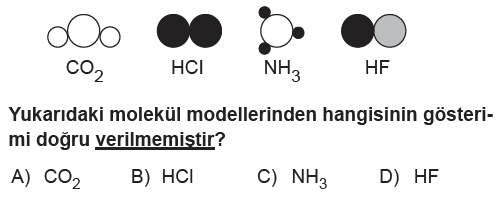 5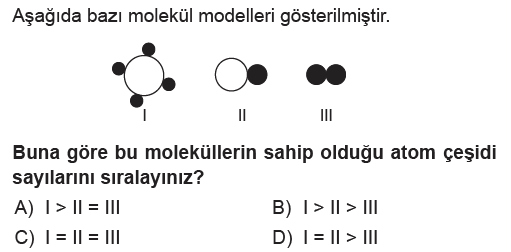 2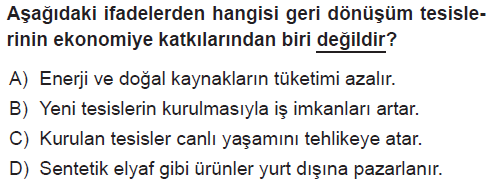 6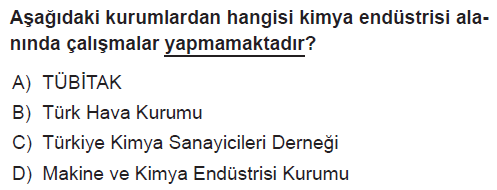 3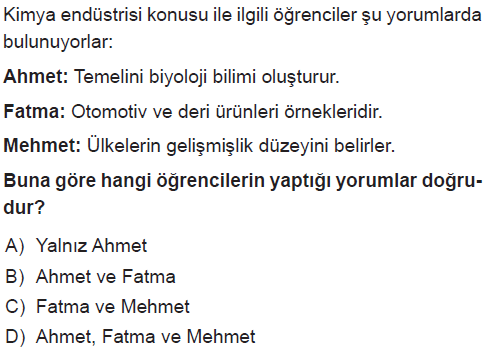 7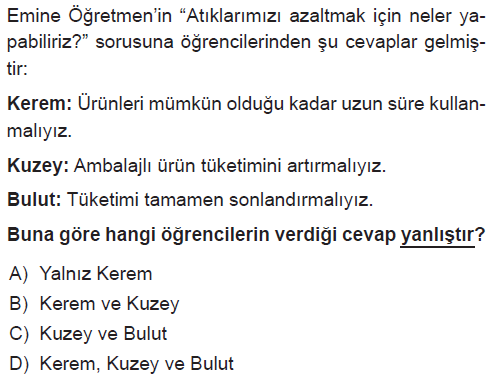 4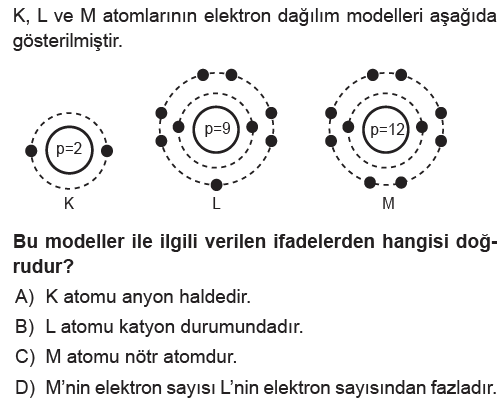 8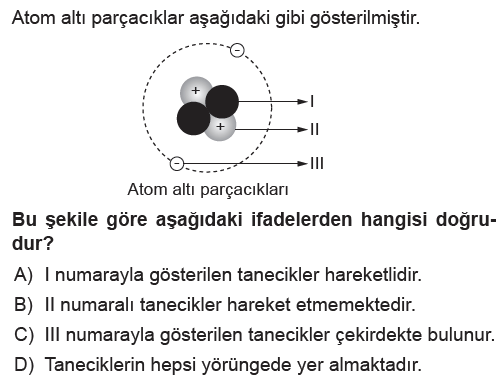 9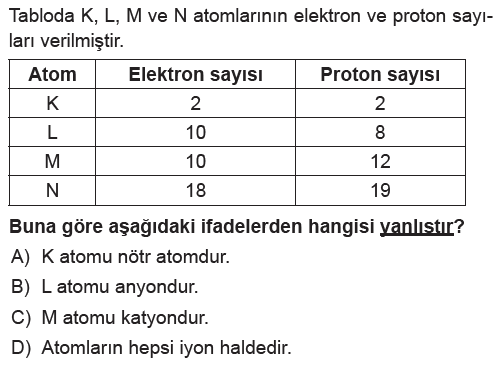 13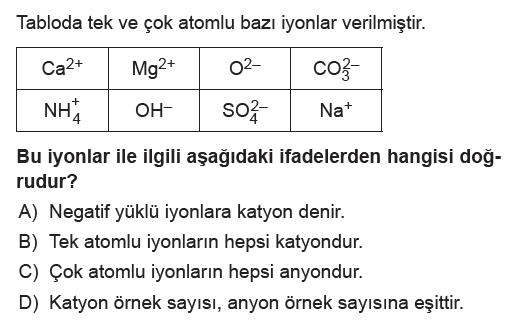 10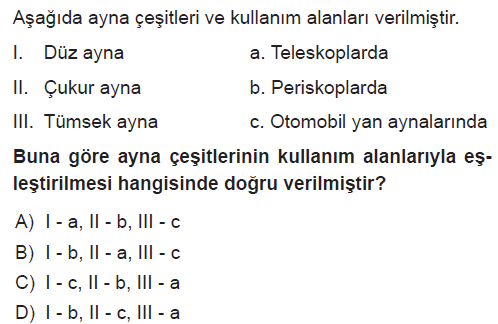 14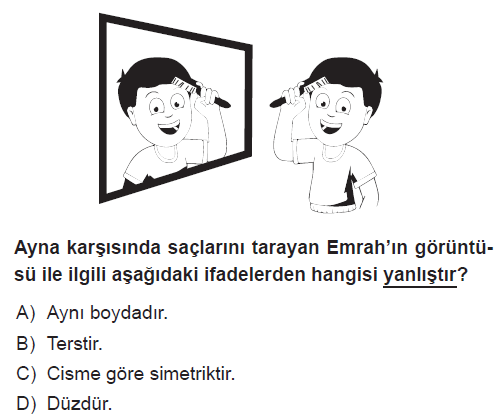 11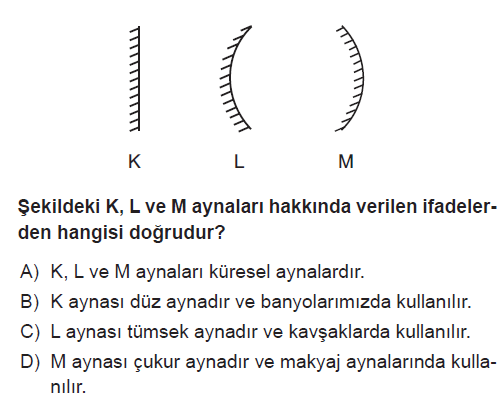 15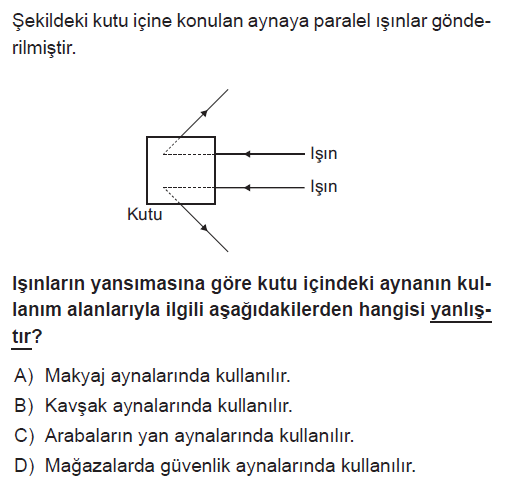 12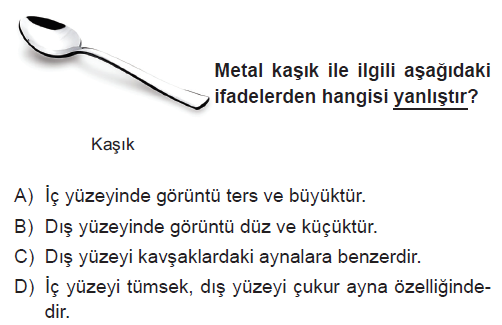 16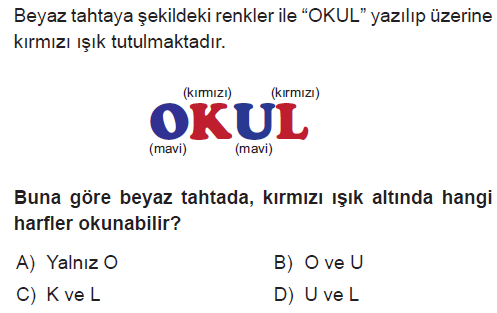 17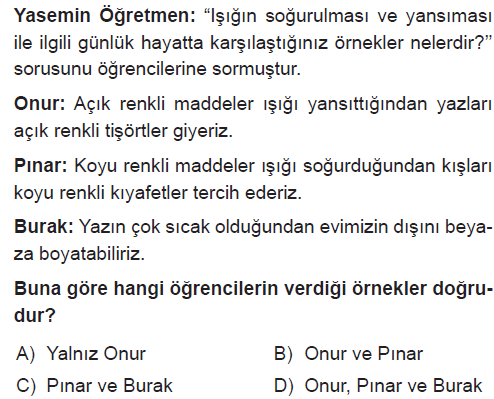 20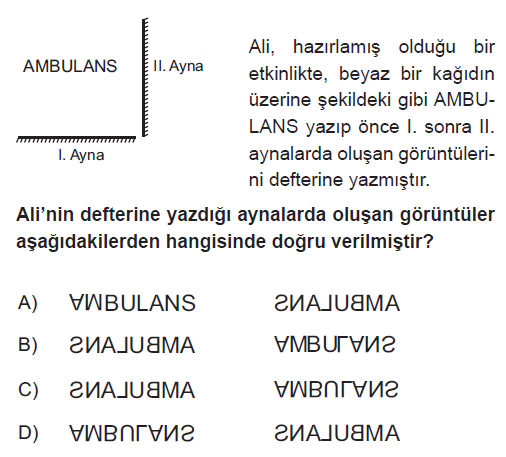 18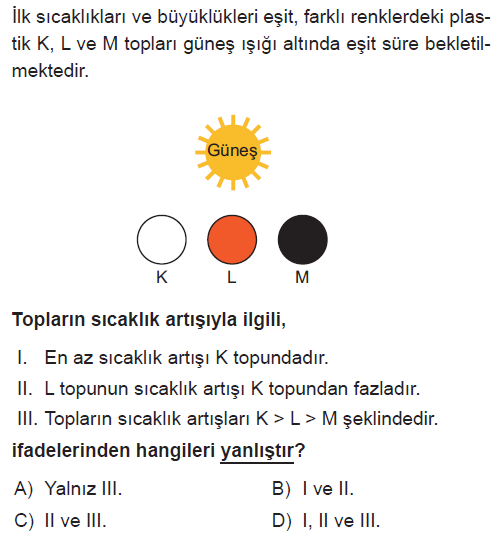 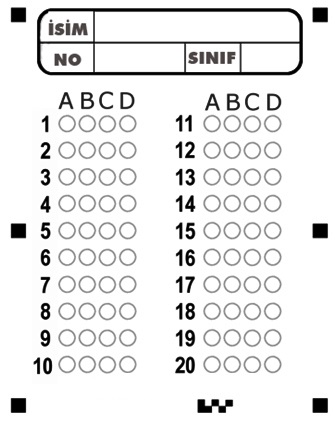 19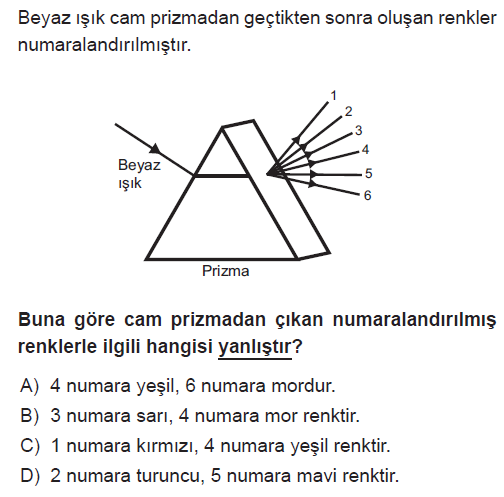 